Программа: «Азбука Православия»Тема: Щедрость и жадность. Что мешает дружить. О красоте.Педагог: Афтенко В.Н.Дата: 21 марта, 22 марта, 28 марта, 29 марта (гр. Д4, Д5 ).Задания для дистанционного обучения Господь учит людей быть добрыми. Добрый человек проявляет внимание  и заботу к окружающим  людям, и окружающему миру. Добрый человек – это щедрый человек. Он может поделиться с другими, не требуя ничего взамен. Быть щедрым человеком нелегко, не каждый может отдать другому то, что ему дорого.  Дорогие ребята, прочитайте стихотворение и определите, почему надо стремиться быть щедрым?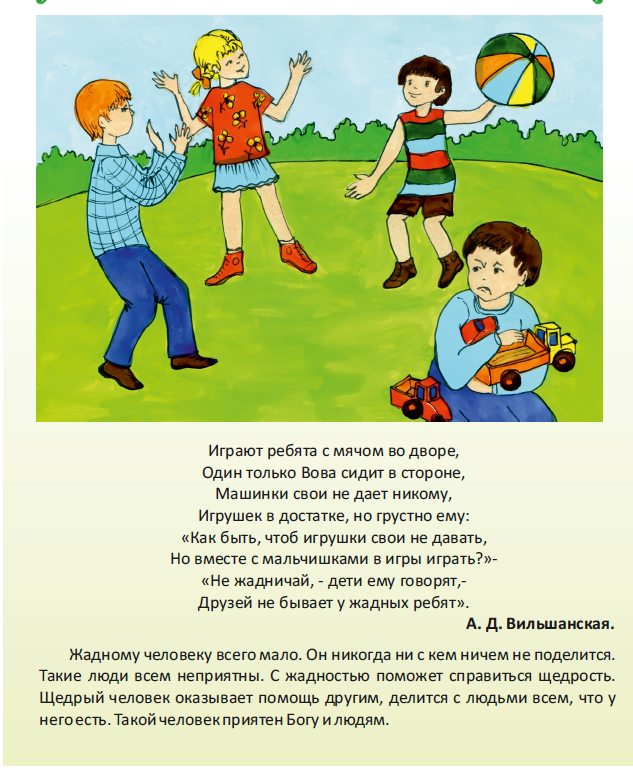 Для выполнения задания необходимо посмотреть мультфильм «СКАЗКА О РЫБАКЕ И РЫБКЕ» А.С.Пушкин   https://www.youtube.com/watch?v=0FpnyKokTyQ&feature=emb_logo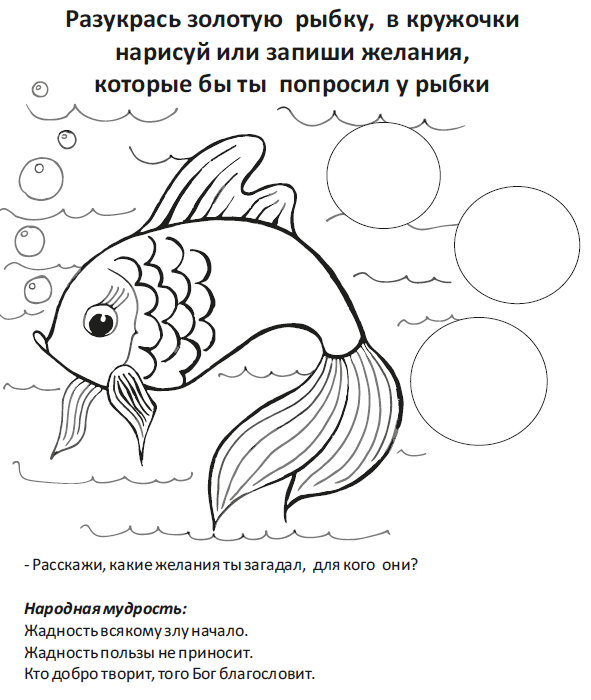 Дорогие ребята, прочитайте текст и определите, какие качества должны быть у настоящего друга?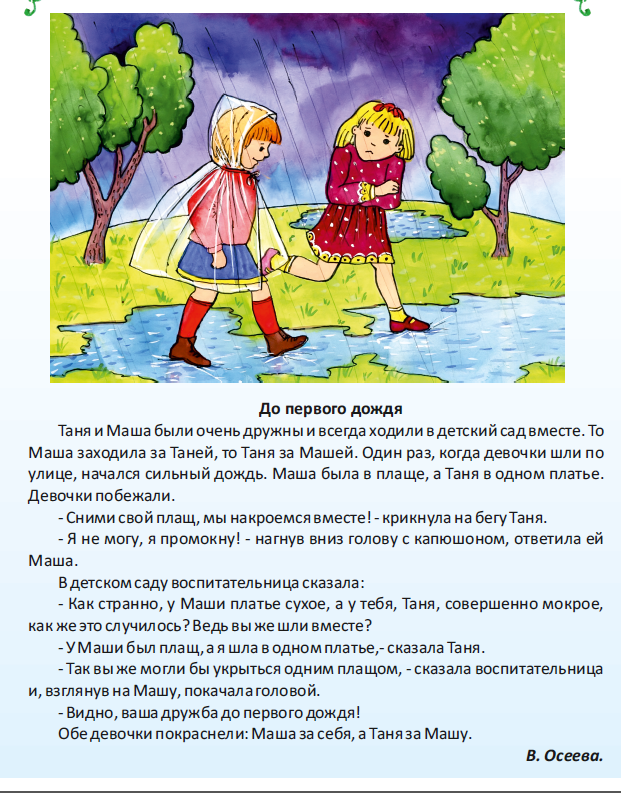 Вопросы по содержанию рассказа:- Можно ли девочек назвать подругами?;- Как вы поняли слова воспитательницы «Дружба до первого дождя»;- Объясните значение пословицы  «Друг познаётся в беде».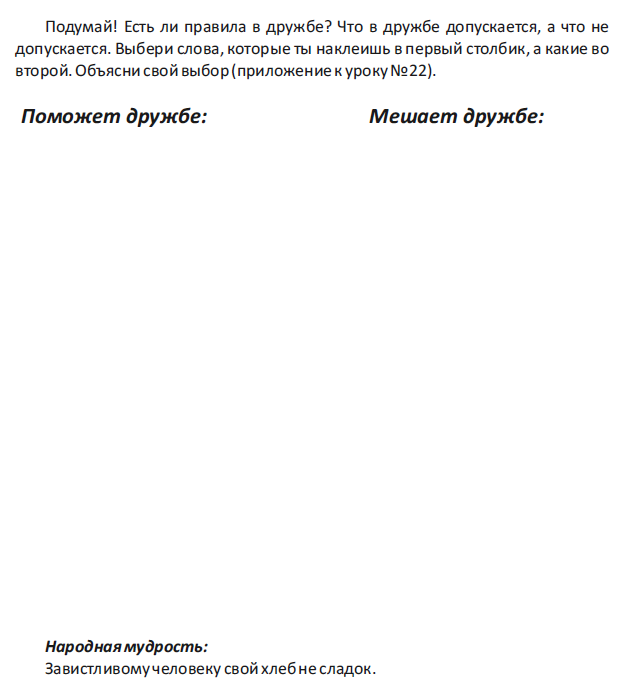 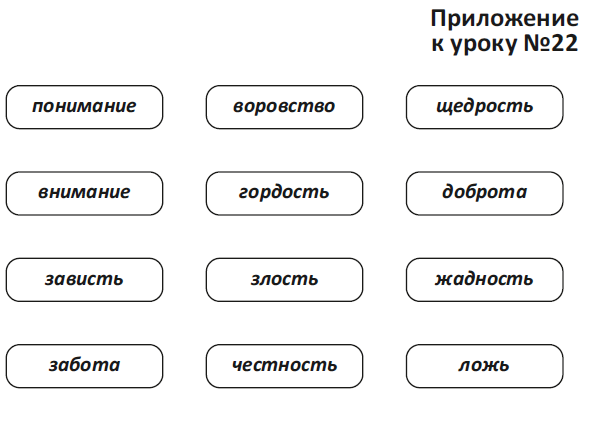 Для выполнения задания необходимо прочитать стихотворение  «О самом красивом наряде» Т.Н.Дашкевич   (СМОТРИ ПРИЛОЖЕНИЕ)Вопросы по содержанию стихотворения: 1.О чём грустила кукла Барби? 2.Можно ли  назвать  её красивой (внешне, внутренне)? 3.Какие  черты характера  повлияли на то, что она осталась одна? 4. Расскажите, как вы понимаете последнюю строчку стихотворения: «Потому что красота без хороших дел -  пуста».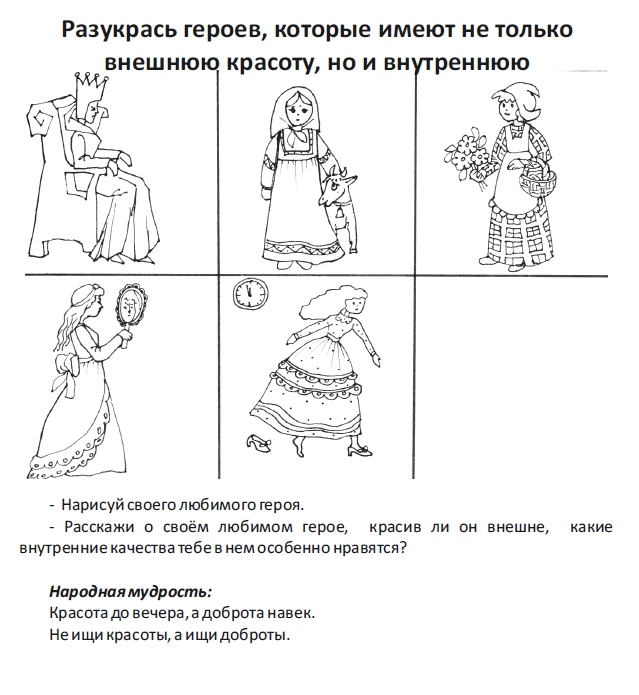 Выполненные задания присылайте на почту: vika-aft@ya.ru